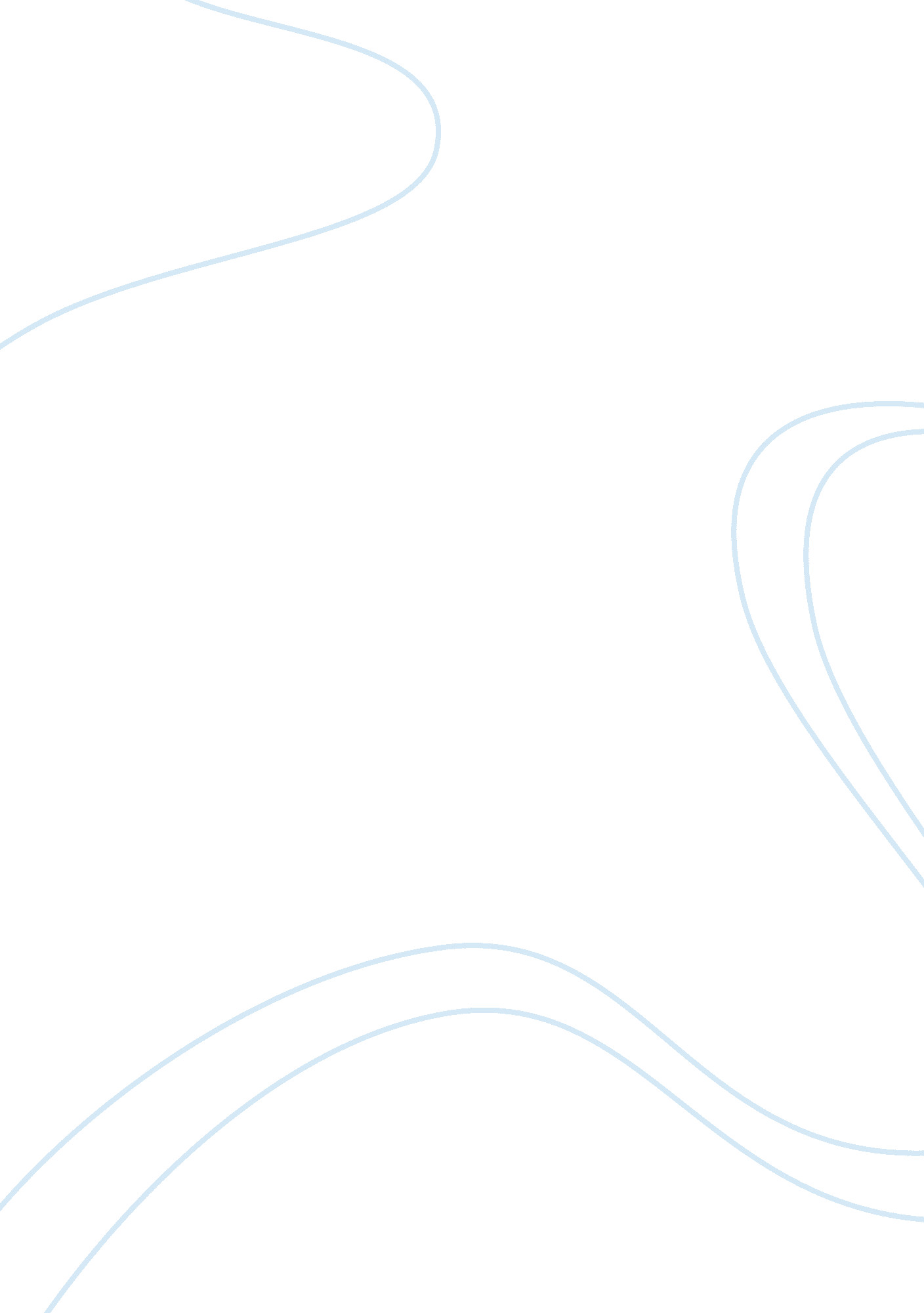 You are to become involved in the community in some way to promote the issues of ...History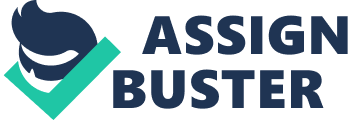 Your full December 13, How I helped a child under five to socialize Joey is my neighbor’s four year old child, but has been very unsocial until I made my efforts in socializing him. His parents are both working, and his babysitter is not good enough to make him learn any socializing skills. His mother once told me that he was so unsocial that he would start crying and screaming if a stranger talked to him. I knew that the basic reason was that nobody took him out of the house to meet people, and also not many people visited their house because both of Joey’s parents were working. So, I took permission from Joey’s parents, and started taking him to a park in neighborhood. The park had swings meant for children under age five, so there were many children of this age range in the park, some with their parents and some with their caregivers. I made Joey meet most of them. I introduced them to Joey, and made him shake hands with them. Then, under my supervision, I let some big girls and boys hold Joey in their arms and play. I could sense that Joey was enjoying all that. Although he could not explain his feelings in words, but I could feel that he waited for me every day since then, so that I might take him to the park to swings and his friends. This way, I helped Joey in getting a bit social. Now, he does not scream or shout on meeting a stranger; instead, he greets every visitor with smiles and cheers. 